Sfinansowano w ramach reakcji Unii na pandemię COVID-19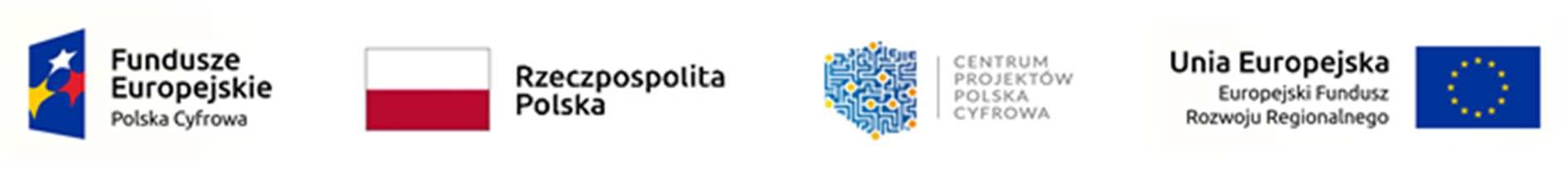 Oznaczenie sprawy: RRG.ZP.271.5.2023Rozdział III SWZ – Szczegółowy opis przedmiotu zamówienia ZAKUP WRAZ Z DOSTAWĄ SPRZĘTU KOMPUTEROWEGO ORAZ ROZBUDOWA I MODERNIZACJA WEWNĘTRZNEJ SIECI LAN  W RAMACH REALIZACJI PROJEKTU GRANTOWEGO „CYFROWA GMINA” Karta szczegółowego opisu przedmiotu zamówienia, która po wypełnieniu kolumny 4, 6. jest załącznikiem do Oferty WykonawcyKOMPUTER PRZENOŚNY -TYPU LAPTOP KOMPUTER STACJONARNYMONITOR KOMPUTEROWY SERWER URZĄDZENIE PAMIĘCI MASOWEJ NASDYSKI HDDZAKUP SPECJALISTYCZNEGO OPROGRAMOWANIA
PRZEŁĄCZNIK SIECIOWY 
 rozbudowa i modernizacja wewnętrznej instalacji sieci LAN oraz systemu ochrony serwerowniRazem słownie: ………………………………………………………………………………………………………………………………………………………………………………………………………………..Data: …………………………….								                                              _________________________________________________________________                                                                                                                                                                                        (podpis wykonawcy                                                                                                                                                                                         lub upełnomocnionej osoby do podpisania w imieniu wykonawcy)  Lp.Nazwa komponentuOpisCena jednostkowaw zł ( z VAT)ILOŚĆ  (szt.)CENA OFERTOWA                 za całość zamówienia               w zł (z VAT)kol.4 x kol.51234561KomputerKomputer będzie wykorzystywany dla potrzeb aplikacji biurowych, dostępu do Internetu oraz poczty elektronicznej, jako lokalna baza danych, stacja programistyczna.Dostarczany sprzęt musi być fabrycznie nowy, dopuszczony do obrotu na rynku polskim oraz posiadać wszelkie wymagane prawem certyfikaty.                         12EkranMin. 15 cali FHD (min. 1920 x 1080), jasność min.220 nits. matowy                         13ProcesorWielowątkowy, osiągający w teście PassMark - CPU Mark min. 8000pkt- według wykazu z dnia 8 marca 2023r.                         14ChipsetDostosowany do zaoferowanego procesora                          15Płyta głównaWyposażona m.in. w interfejs SATA III (6 Gb/s) do obsługi dysków twardych, M.2                         17Pamięć operacyjnaMin 12GB z możliwością rozbudowy do 16GB, rodzaj pamięci min. DDR4.                          18Dysk twardyMin. 512GB SSD M.2 zawierający partycję RECOVERY umożliwiającą odtworzenie systemu operacyjnego fabrycznie zainstalowanego na komputerze po awarii.                         19Karta graficznaZintegrowana karta graficzna wykorzystująca pamięć RAM systemu dynamicznie przydzielaną na potrzeby grafiki w trybie UMA (Unified Memory Access)                          110Audio/VideoWbudowana, zgodna z HD Audio, wbudowane głośniki stereo min 2szt. , wbudowany mikrofon,  wbudowana kamera.                          111Karta sieciowaZintegrowana z płytą główną 10/100/1000 – RJ45                          112Porty/złącza3xUSB w tym minimum 2xUSB 3.2,  złącze słuchawek i złącze mikrofonu typu COMBO, 1xHDMI, RJ-45. Złącze bezpieczeństwa typu Kensington lub Noble.                         113KlawiaturaUkład US. Klawiatura z wydzielonym blokiem numerycznym.                         114WiFi Wbudowana karta sieciowa, pracująca w standardzie AC                          115BluetoothWbudowany moduł Bluetooth min. 4.2                         116BateriaBateria pozwalająca na nieprzerwaną pracę urządzenia minimum 4 godziny                         117ZasilaczZasilacz zewnętrzny z kablami połączeniowymi.                         118BIOS  BIOS zgodny ze specyfikacją UEFI.
Możliwość ustawienia hasła na starcie komputera tzw. POWER-On Password Możliwość ustawienia hasła Administratora i użytkownika BIOS Możliwość Wyłączania/Włączania: zintegrowanej karty WIFI, portów USB, Tryby PXE dla karty sieciowej,Możliwość ustawienia portów USB w trybie „no BOOT”, czyli podczas startu komputer nie wykrywa urządzeń bootujących typu USB, natomiast po uruchomieniu systemu operacyjnego porty USB są aktywne.                         119Bezpieczeństwo- złącze Kensington Lock,- Zintegrowany z płytą główną dedykowany układ sprzętowy służący do tworzenia i zarządzania wygenerowanymi przez komputer kluczami szyfrowania. Zabezpieczenie to musi posiadać możliwość szyfrowania poufnych dokumentów przechowywanych na dysku twardym przy użyciu klucza sprzętowego (TPM 2.0).                         120Waga/WymiaryWaga urządzenia z baterią podstawową maksymalnie 3,5kg                         121System operacyjny – w formularzu oferty trzeba podać nazwę oferowanego oprogramowania System operacyjny umożliwiający uruchomienie oprogramowania wykorzystywanego przez Zamawiającego m.in. programy firmy Nefeni, Płatnik, Sigid.System operacyjny klasy PC musi spełniać następujące wymagania poprzez wbudowane mechanizmy, bez użycia dodatkowych aplikacji:Dostępne dwa rodzaje graficznego interfejsu użytkownika:Klasyczny, umożliwiający obsługę przy pomocy klawiatury i myszy,Dotykowy umożliwiający sterowanie dotykiem na urządzeniach typu tablet lub monitorach dotykowychFunkcje związane z obsługą komputerów typu tablet, z wbudowanym modułem „uczenia się” pisma użytkownika – obsługa języka polskiegoInterfejs użytkownika dostępny w wielu językach do wyboru – w tym polskim i angielskimMożliwość tworzenia pulpitów wirtualnych, przenoszenia aplikacji pomiędzy pulpitami i przełączanie się pomiędzy pulpitami za pomocą skrótów klawiaturowych lub GUI.Wbudowane w system operacyjny minimum dwie przeglądarki InternetoweZintegrowany z systemem moduł wyszukiwania informacji (plików różnego typu, tekstów, metadanych) dostępny z kilku poziomów: poziom menu, poziom otwartego okna systemu operacyjnego; system wyszukiwania oparty na konfigurowalnym przez użytkownika module indeksacji zasobów lokalnych,Zlokalizowane w języku polskim, co najmniej następujące elementy: menu, pomoc, komunikaty systemowe, menedżer plików.Graficzne środowisko instalacji i konfiguracji dostępne w języku polskimWbudowany system pomocy w języku polskim.Możliwość przystosowania stanowiska dla osób niepełnosprawnych (np. słabo widzących).Możliwość sterowania czasem dostarczania nowych wersji systemu operacyjnego, możliwość centralnego opóźniania dostarczania nowej wersji o minimum 4 miesiące.Klucz produktu przypisany do komputera aby przy ponownej reinstalacji systemu nie było konieczności wpisywania klucza.                         122Gwarancja2-letnia gwarancja                         123Program antywirusowyKomercyjny program antywirusowy, zgodny z aktualnie wykorzystywanym systemem antywirusowym w kupującego BitDefender Gravity Zone zakupiony jako rozszerzenie posiadanych licencji na okres………                          1Lp.Nazwa komponentuOpisCena jednostkowaw zł ( z VAT)ILOŚĆ  (szt.)CENA OFERTOWA                za całość zamówienia w zł (z VAT)         Kol4  x kol.51234561KomputerKomputer będzie wykorzystywany dla potrzeb aplikacji biurowych, dostępu do Internetu oraz poczty elektronicznej, jako lokalna baza danych, stacja programistyczna.Dostarczany sprzęt musi być fabrycznie nowy, dopuszczony do obrotu na rynku polskim oraz posiadać wszelkie wymagane prawem certyfikaty.                      42ProcesorWielowątkowy, osiągający w teście PassMark - CPU Mark min. 8000pkt- według wykazu z dnia 8 marca 2023r.                      43ChipsetDostosowany do zaoferowanego procesora                       44Płyta głównaWyposażona m.in. w interfejs SATA III (6 Gb/s) do obsługi dysków twardych, M.2                      45Pamięć operacyjnaMin 12GB z możliwością rozbudowy do 16GB, rodzaj pamięci min. DDR4.                       46Dysk twardyMin. 512GB SSD M.2 zawierający partycję RECOVERY umożliwiającą odtworzenie systemu operacyjnego fabrycznie zainstalowanego na komputerze po awarii.                      47Karta graficznaZintegrowana karta graficzna wykorzystująca pamięć RAM systemu dynamicznie przydzielaną na potrzeby grafiki w trybie UMA (Unified Memory Access)                       48Audio/VideoWbudowana, zgodna z HD Audio,                       49Karta sieciowaZintegrowana z płytą główną 10/100/1000 – RJ45                       410Porty/złączaMin. 4xUSB w tym minimum 2xUSB 3.2,  złącze słuchawek i złącze mikrofonu, 1xHDMI, RJ-45. Złącze bezpieczeństwa typu Kensington lub Noble.                      411Klawiatura i myszW zestawie, Układ US. Klawiatura z wydzielonym blokiem numerycznym, mysz optyczna                      412BIOS  BIOS zgodny ze specyfikacją UEFI.
Możliwość ustawienia hasła na starcie komputera tzw. POWER-On Password Możliwość ustawienia hasła Administratora i użytkownika BIOS Możliwość Wyłączania/Włączania: zintegrowanej karty WIFI, portów USB, Tryby PXE dla karty sieciowej,Możliwość ustawienia portów USB w trybie „no BOOT”, czyli podczas startu komputer nie wykrywa urządzeń bootujących typu USB, natomiast po uruchomieniu systemu operacyjnego porty USB są aktywne.                      413Bezpieczeństwo- złącze Kensington Lock lub Noble,- Zintegrowany z płytą główną dedykowany układ sprzętowy służący do tworzenia i zarządzania wygenerowanymi przez komputer kluczami szyfrowania. Zabezpieczenie to musi posiadać możliwość szyfrowania poufnych dokumentów przechowywanych na dysku twardym przy użyciu klucza sprzętowego (TPM 2.0).                      414System operacyjny – w formularzu oferty trzeba podać nazwę oferowanego oprogramowania System operacyjny umożliwiający uruchomienie oprogramowania wykorzystywanego przez Zamawiającego m.in. programy firmy Nefeni, Płatnik, Sigid.System operacyjny klasy PC musi spełniać następujące wymagania poprzez wbudowane mechanizmy, bez użycia dodatkowych aplikacji:Dostępne dwa rodzaje graficznego interfejsu użytkownika:Klasyczny, umożliwiający obsługę przy pomocy klawiatury i myszy,Dotykowy umożliwiający sterowanie dotykiem na urządzeniach typu tablet lub monitorach dotykowychFunkcje związane z obsługą komputerów typu tablet, z wbudowanym modułem „uczenia się” pisma użytkownika – obsługa języka polskiegoInterfejs użytkownika dostępny w wielu językach do wyboru – w tym polskim i angielskimMożliwość tworzenia pulpitów wirtualnych, przenoszenia aplikacji pomiędzy pulpitami i przełączanie się pomiędzy pulpitami za pomocą skrótów klawiaturowych lub GUI.Wbudowane w system operacyjny minimum dwie przeglądarki InternetoweZintegrowany z systemem moduł wyszukiwania informacji (plików różnego typu, tekstów, metadanych) dostępny z kilku poziomów: poziom menu, poziom otwartego okna systemu operacyjnego; system wyszukiwania oparty na konfigurowalnym przez użytkownika module indeksacji zasobów lokalnych,Zlokalizowane w języku polskim, co najmniej następujące elementy: menu, pomoc, komunikaty systemowe, menedżer plików.Graficzne środowisko instalacji i konfiguracji dostępne w języku polskimWbudowany system pomocy w języku polskim.Możliwość przystosowania stanowiska dla osób niepełnosprawnych (np. słabo widzących).Możliwość sterowania czasem dostarczania nowych wersji systemu operacyjnego, możliwość centralnego opóźniania dostarczania nowej wersji o minimum 4 miesiące.Klucz produktu przypisany do komputera aby przy ponownej reinstalacji systemu nie było konieczności wpisywania klucza.                      415Gwarancja2-letnia gwarancja                      416Program antywirusowyKomercyjny program antywirusowy, zgodny z aktualnie wykorzystywanym systemem antywirusowym w kupującego BitDefender Gravity Zone zakupiony jako rozszerzenie posiadanych licencji na okres………                       4Lp.Nazwa komponentuOpisCena jednostkowaw zł ( z VAT)ILOŚĆ  (szt.)CENA OFERTOWA                    za całość zamówienia             w zł (z VAT)Kol4  x kol.51234561TypMonitor LED42Przekątna ekranuMin.23,8cala43Powłoka matrycyMatowa44Rodzaj matrycyLED, IPS45Rozdzielczość ekranu1920 x 1080 (FullHD)46Format obrazu16:947Częstotliwość odświeżania ekranuMin. 75Hz48Czas reakcjiMax. 4ms. 49Wielkość plamki0,275 x 0,275 mm410JasnośćMin. 250 cd/m²411Kontrast statyczny1 000:1412Kąt widzenia w poziomie i w pionieMin. 178stopni413ZłączaMin. HDMI - 2 szt.Min. Wyjście audio - 1 szt.AC-in (wejście zasilania) - 1 szt.414GłośnikiTAK415Moc głośnikówMin. 2 x 3W416Możliwość montażu na ścianie - VESAVESA 100 x 100 mm417Gwarancja i wsparcie techniczne producenta3-letnia gwarancja.4Lp.Nazwa komponentuOpisCena jednostkowaw zł ( z VAT)ILOŚĆ  (szt.)CENA OFERTOWA                           za całość zamówienia               w zł (z VAT)kol.4 x kol.51234561TypSerwer12WymiaryDla obudowy typu RACK Standard 19”, wysokość max. 2U , głębokość max. 1000mmDla obudowy typu tower: dowolne13Ilość procesorówMin. 2 szt.14Parametry procesorówTaktowanie min. 2,8GHz., min. 8 rdzeni / 16 wątków, min. 12 MB cache, min. 105 W, osiągający w  teście PassMark wynik min. 19000. w dniu 08-03-202315Pamięć RAMMin. 64MB, 3200MHz, DDR4 RDIMM, Dual Rank, ECC 16Kontroler RAIDSprzętowy, PCIe gen. 4, obsługujący min. Raid 0/1/10, Obsługujący dyski: 12Gb/s SAS, 6Gb/s SAS/SATA17ObudowaTower lub Rack pozwalająca na montaż min. 8 dysków 2,5 cala 18DyskiMin. 4 szt., SSD SATA, każdy o pojemności min. 1,92TB 19Interface sieciowe RJ45Min. 4 szt. 1Gb/s, 1000Base-T110Zdalne zarządzanieTAK- realizowane sprzętowo, za pomocą dedykowanego interfejsu sieciowego111Panel przedniZ wbudowanym wyświetlaczem informacyjnym112Szyny montażoweTak ruchome113ZasilanieRedudantne, min. 2 x min. 800W z możliwością wymiany modułu zasilacza w trakcie pracy serwera114System operacyjny- w formularzu oferty trzeba podać nazwę oferowanego oprogramowaniaDedykowany do rozwiązań serwerowych, w najnowszej możliwej wersji, umożliwiający zainstalowanie oprogramowania wykorzystywanego przez Zamawiającego. M.in. programów firmy nefeni, sigid, programu płatnik, Systemu zarządzania bazą danych MS SQL STD 2017.  115Program antywirusowyKomercyjny program antywirusowy, zgodny z aktualnie wykorzystywanym systemem antywirusowym w kupującego BitDefender Gravity Zone zakupiony jako rozszerzenie posiadanych licencji na okres……… 116Gwarancja i wsparcie techniczne producenta5-letnia gwarancja producenta, zapewniająca naprawę urządzenia w siedzibie zamawiającego na następny dzień roboczy od zgłoszenia usterki1Lp.Nazwa komponentuOpisCena jednostkowaw zł ( z VAT)ILOŚĆ  (szt.)CENA OFERTOWA                           za całość zamówienia               w zł (z VAT)kol.4 x kol.51234561TypUrządzenie pamięci masowej NASUrządzenie musi być fabrycznie nowe, dopuszczone do sprzedaży na rynku polskim. Musi posiadać wszelkie niezbędne , wymagane prawem certyfikaty                   12Ilość obsługiwanych dysków6szt.                   13Charakterystyka obsługiwanych dysków6 szt. Sata III, rozmiar dysku 3,5”                   14ObudowaTower/Desktop lub Rack                   15Certyfikaty i standardyDeklaracja zgodności CE                   16Gwarancja i wsparcie techniczne producenta2-letnia gwarancja.                   17Wspierane interfejsy dysków twardychM.2, Serial ATA II, Serial ATA III                   18Rozmiary dysków pamięci, które mogą być używaneObsługiwane rozmiary dysków pamięci 	2.5,3.5,M.2                   19Urządzenia wykorzystujące technologię RAIDRAID 0,1,5,10                   110Ilość portów Ethernet LAN (RJ-45)Min. 2szt.                   111Taktowanie procesoraMin. 2.2GHz                   112Typ pamięci wewnętrznejDDR4                   113Liczba wątkoów procesora8                   114Wielkość pamięci wewnętrznejMin. 8GB                   115Obsługa iSCSI Tak                   116Funkcja Wake-On-LANTak                   117Dynamiczny DNSTak                   118Obsługa S.M.A.R.T.Tak                   119Wbudowany serwer FTPTak                   120Zgodny z Jumbo FramesTak                   1Lp.Nazwa komponentuOpisCena jednostkowaw zł ( z VAT)ILOŚĆ  (szt.)CENA OFERTOWA                           za całość zamówienia               w zł (z VAT)kol.4 x kol.51234561TypDyski HDD przeznaczone do zastosowania w urządzeniach NASUrządzenie musi być fabrycznie nowe, dopuszczone do sprzedaży na rynku polskim. Musi posiadać wszelkie niezbędne , wymagane prawem certyfikaty62PojemnośćMin 8TB63Format3,5”6IntercaceSATA III (6.0 Gb/s) - 1 szt.6Pamięć podręczna cacheMin. 256MB. 6Prędkość obrotowaMin. 5400obr/min.63Niezawodność MTBF1 000 000 godz64Dodatkowe informacjeTechnologia SMRZgodność z systemami NASZaawansowane formatowanie (AF)65Gwarancja i wsparcie techniczne producenta3-letnia gwarancja.6Lp.Nazwa komponentuOpisCena jednostkowaw zł ( z VAT)ILOŚĆ  (szt.)CENA OFERTOWA                           za całość zamówienia               w zł (z VAT)kol.4 x kol.51234561Fortigate 61ELicencja Fortinet FortiGuard i FortiCare 8x5  na 2 lata1Lp.Nazwa komponentuOpisCena jednostkowaw zł ( z VAT)ILOŚĆ  (szt.)CENA OFERTOWA                           za całość zamówienia               w zł (z VAT)kol.4 x kol.51234561Typ przełącznikaZarządzalny12Pojemność pamięci wewnętrznejMin. 128 MB13Wielkość pamięci flashMin. 32MB14Podstawowe przełączanie RJ-45 Liczba portów Ethernet4815Podstawowe przełączania Ethernet RJ-45 porty typ 	Gigabit Ethernet(10/100/1000)Mbps16Liczba portów SFP Combo217Standardy komunikacyjneIEEE 802.1ab, IEEE 802.1D, IEEE 802.1p, IEEE 802.1Q, IEEE 802.1s, IEEE 802.1w, IEEE 802.1x, IEEE 802.3, IEEE 802.3ab, IEEE 802.3ad, IEEE 802.3af, IEEE 802.3at, IEEE 802.3az, IEEE 802.3u, IEEE 802.3x, IEEE 802.3z18Dublowanie portówTAK19Agregator połączeniaTAK110Protokół drzewa rozpinającegoTAK111Kontrola wzrostu natężenia ruchuTAK112Obsługa sieci VLANTAK113Liczba VLANsMin. 256114Zarządzanie przez stronę wwwTAK115Obsługa jakość serwisu (QoS)TAK116Przełącznik wielowarstwowyL2117Aktualizacje oprogramowania urządzeniaTAK118Filtrowanie adresów MACTAK119Funkcje DHCPDHCP Klient120Lista kontrolna dostępu (ACL)TAK121IGMP snoopingTAK122obsługuje SSH/SSLTAK123Zakres temperatur (eksploatacja)0-50 stopni C124Przepustowość rutowania/przełączaniaMin. 100 Gbit/s125Prędkość przekazywaniaMin.74,4 Mpps126Wielkość tabeli adresówMin. 8192 wejścia127Zgodny z Jumbo FramesTAK128Pamięci bufora pakietówMIN. 12 MB129Diody LEDTAK130Obsługa PoENIE131Gwarancja2 lata producenta132NormyUrządzenie musi być zgodne z polskimi normami i dopuszczone do obrotu na terenie UE1Lp.Nazwa komponentuOpisCena jednostkowaw zł ( z VAT)ILOŚĆ  (szt.)CENA OFERTOWA                           za całość zamówienia               w zł (z VAT)kol.4 x kol.51234561Rozbudowa i modernizacja  wewnętrznej instalacji sieci LAN oraz systemu ochrony serwerowni1.Rozbudowa i  modernizacja sieci polegała będzie głównie na: - rozbudowie sieci LAN w Sali konferencyjnej o min. 5 nowych punktów dostępowych, - stworzenie nowego segmentu sieci LAN oraz instalacje min. 4 nowych punktów dostępowych                      w ciągach komunikacyjnych budynku urzędu na potrzeby petentów, -rozbudowę sieci LAN o min. 2 nowe punkty dostępowe w nowym pokoju obsługi petenta, -zmodernizowanie istniejącej sieci LAN w celu przywrócenia prawidłowego funkcjonowania                                 8 punktów dostępowych, w związku ze zmianą miejsca i sposobu obsługi petentów w USC i ewidencji ludności, -instalacja 2 punktów dostępowych, - przekonfigurowanie obecnie wykorzystywanych urządzeń sieciowych w celu realizacji ww. założeń oraz aktualizację dokumentacji sieci. 2.Modernizacja systemu ochrony serwerowni zostanie przeprowadzona poprzez zakup aktualizacji                                  i przedłużenie licencji i gwarancji dla urządzenia fortigate.- pkt.g) w tabeli3.Inne wymagania:-prace należy wykonywać w taki sposób aby zapewnić ciągłość pracy Zamawiającego,- prace maga być wykonywane w dni powszednie po godz. 17 do godz.21 oraz w weekendy                            od 8 do godz. 18. Zamawiający zapewni w tych godzinach dostępność pomieszczeń dla wykonawcy. -zastosowane przewody UTP kat. 6e, Przewody muszą być umieszczone w korytach lub pod tynkiem, przy czym wykonawca stosując podtynkowe układanie przewodów musi przywrócić stan ścian                           i sufitów sprzed modernizacji. Przewody muszą być zakończone na jednym końcu patchpanelem                    a na drugim gniazdem RJ45. Wykonawca zobowiązuje się do stosowania materiałów dopuszczonych do obrotu na rynku polskim. Zobowiązuje się do stworzenia dokumentacji powykonawczej wykonanych połączeń-kabel musi spełniać wymagania minimum kategorii 6 klasa E w paśmie do  250MHz wg ISO/IEC 11801 lub normy równoważnej, z żyłami miedzianymi jednodrutowymi o średnicy 23AWG.Promienie gięcia muszą być zgodnie z normą producenta oraz powinny być zakończone w sposób trwały na8 -pozycyjnym złączu. Kable transmisyjne należy zakończyć w szafie RACK na 19” panelach rozdzielczych. -punkty dostępowe sieci LAN należy wykonać zgodnie z zatwierdzoną dokumentacją projektową uwzględniającą minimalne wymagania dla sieci określone przez Zamawiającego w niniejszym dokumencie. Punkt dostępowy w postaci gniazda teleinformatycznego RJ45 w standardzie Mosaic 45 minimum kategoria 6 klasa E należy zamontować w puszce p/t na płycie czołowej zapewniającej zgodne z normą producenta promień gięcia kabla w puszce. Kategoria gniazda musi być zgodna z kategorią użytego kabla. Gniazda muszą być wyposażone w złącza szczelinowe IDC z sekwencją 568A/B. -potencjalny wykonawca zobowiązany jest do wykonania samodzielnie pomiarów i wyceny zamawianej sieci.1Razem brutto za całość zamówienia ( a+b+c+d+e+f+g+h+i)